UDC中华人民共和国国家标准		P 	                                      GB 50223—2008建筑工程抗震设防分类标准Standard for classification of seismic protection of 
building constructions局部修订条文征求意见稿202X —XX —XX发布              202X —XX —XX 实施修订说明本次局部修订是根据住房和城乡建设部标准定额司《关于同意开展<建筑工程抗震设防分类标准>等2项国家标准局部修订工作的函》（2021-36）的要求，由中国建筑科学研究院有限公司会同有关单位对《建筑工程抗震设防分类标准》GB50223-2008进行局部修订。本次修订的主要内容是：根据《建设工程抗震管理条例》的相关规定，对学校、医院、养老机构等建筑工程的设防分类进一步明确和界定；根据《建筑工程抗震设防分类标准》GB50223-2008实施以来各方反馈意见和建议，对部分条款进行文字性调整。此次局部修订，共涉及2条条文的修改，分别是第6.0.8条、第6.0.13条。本规范中下划线表示修改的内容；用黑体字标志的条文为强制性条文，必须严格执行。本次局部修订的主编单位： 参编单位： 主要起草人员： 主要审查人员：《建筑工程抗震设防分类标准》GB 50223 – 2008修订对照表（方框部分为删除内容，下划线部分为增加内容）中华人民共和国国家标准建筑工程抗震设防分类标准Standard for classification of seismic protection of building constructions
GB 50223—2008条文说明6 公共建筑和居住建筑6.0.8  对于中、小学生和幼儿等未成年人在突发地震时的保护措施，国际上随着经济、技术发展的情况呈日益增加的趋势。2004年版的分类标准中，明确规定了人数较多的幼儿园、小学教学用房提高抗震设防类别的要求。2008年本次修订时，为在发生地震灾害时特别加强对未成年人的保护，在我国经济有较大发展的条件下，对2004年版“人数较多”的规定予以修改，所有幼儿园、小学和中学（包括普通中小学和有未成年人的各类初级、中级学校）的教学用房（包括教室、实验室、图书室、微机室、语音室、体育馆、礼堂）的设防类别均予以提高。鉴于学生的宿舍和学生食堂的人员比较密集，也考虑提高其设抗震设防类别。本次修改后，2008年版《分类标准》扩大了教育建筑中提高设防标准的范围。此次局部修订，在文字上明确了中学包含中等职业学校，并补充了特殊教育学校校舍建筑的设防分类规定。对于高等教育学校建筑，考虑到其人员密集特点，一旦发生地震灾害，后果和社会影响会比较严重，按照《防震减灾法》《建设工程抗震管理条例》等法律法规，需要划为重点设防类。同时考虑到，各地方政府财力状况不平衡，有些地方用于高等学校校舍建设的财政性资金较为有限，在目前高等教育事业规模稳步增长的形势下，需综合考虑高等教育学校的办学条件保障。此次局部修订，暂不予以明确。6.0.13  本条为此次局部修订新增条文。将儿童福利机构建筑和独立建造的养老机构建筑纳入重点保护范围，明确其抗震设防类别不应低于重点设防类。中华人民共和国住房和城乡建设部联合发布中华人民共和国国家质量监督检验检疫总局联合发布现行《规范》条文修订征求意见稿6 公共建筑和居住建筑6 公共建筑和居住建筑6.0.8  教育建筑中，幼儿园、小学、中学的教学用房以及学生宿舍和食堂，抗震设防类别应不低于重点设防类。6.0.8  教育建筑中，幼儿园、小学、中学(含中等职业学校)、特殊教育学校的教学用房以及学生宿舍和食堂，抗震设防类别应不低于重点设防类。6.0.13  儿童福利机构建筑、独立建造的养老机构建筑，其抗震设防类别不应低于重点设防类。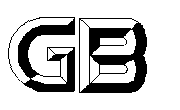 